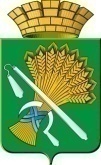 ГЛАВА КАМЫШЛОВСКОГО ГОРОДСКОГО ОКРУГАП О С Т А Н О В Л Е Н И Еот 13.05.2016 года № 509г. Камышлов Об утверждении Перечня автомобильных дорог общего пользования местного значения, объектов улично-дорожной сети Камышловского городского округа, подлежащих ремонту в 2016 годуВ соответствии с частью 1 статьи 16 Федерального закона «Об общих принципах организации местного самоуправления в Российской Федерации» от 06.10.2003г. № 131-ФЗ, постановлением Правительства свердловской области «Об утверждении распределения иных межбюджетных трансфертов из областного бюджета местным бюджетам, предоставление которых предусмотрено государственной программой Свердловской области «Развитие транспорта, дорожного хозяйства, связи и информационных технологий Свердловской области до 2022 года» между муниципальными образованиями, расположенными на территории свердловской области, в 2016 году на строительство, реконструкцию, капитальный ремонт, ремонт автомобильных дорог общего пользования местного значения в рамках подпрограммы "Развитие и обеспечение сохранности сети автомобильных дорог на территории Свердловской области" от 18.12.2015 года № 1148-ПП, постановлением главы Камышловского городского округа «Об утверждении муниципальной программы «Развитие социально-экономического комплекса Камышловского городского округа до 2020 года» от 14 ноября 2013 года № 2028, Уставом Камышловского городского округа, глава Камышловского городского округаПОСТАНОВИЛ:Утвердить Перечень автомобильных дорог общего пользования местного значения, объектов улично-дорожной сети Камышловского городского округа, подлежащих ремонту в 2016 году.Постановление главы Камышловского городского округа от 13 апреля № 393  «Об утверждении Перечня автомобильных дорог общего пользования местного значения, объектов улично-дорожной сети Камышловского городского округа, подлежащих ремонту в 2016 году» признать утратившим силу.3. Опубликовать настоящее постановление в газете «Камышловские известия» и разместить на официальном сайте Камышловского городского округа в информационно-коммуникационной сети Интернет.	 4. Контроль за исполнением настоящего постановления возложить на заместителя главы администрации Камышловского городского округа Тимошенко О.Л.Глава  Камышловского городского округа                                          М.Н. ЧухаревУТВЕРЖДЕНпостановлением главы Камышловского городского округаот 13.05. 2016 года  № 509ПЕРЕЧЕНЬАВТОМОБИЛЬНЫХ ДОРОГ ОБЩЕГО ПОЛЬЗОВАНИЯ МЕСТНОГО ЗНАЧЕНИЯ, ОБЪЕКТОВ УЛИЧНО-ДОРОЖНОЙ СЕТИ КАМЫШЛОВСКОГО ГОРОДСКОГО ОКРУГА, ПОДЛЕЖАЩИХ РЕМОНТУ В 2016 ГОДУN п/пНаименование населенного пунктаНаименование объектаМощностьМощностьСтоимость в ценах соответствующих лет (тыс. руб)Стоимость в ценах соответствующих лет (тыс. руб)Стоимость в ценах соответствующих лет (тыс. руб)N п/пНаименование населенного пунктаНаименование объектакв. мп. мвсегов том числев том числеN п/пНаименование населенного пунктаНаименование объектакв. мп. мвсегообластной бюджетместный бюджет123456781.Камышловский городской округРемонт тротуаров на территории Камышловского ГО5932,53190,3333030,816159,5172.Камышловский городской округРемонт ул.Молокова от ул.Леваневского до ул.Механизаторов1440,0539,752512,76426,9883.Камышловский городской округРемонт ул.Новая от ул.Строителей до ул.Энергетиков5448,02042,1421940,034102,1084.Камышловский городской округРемонт ул.Насоновская от дома № 14 до перекрестка с ул.Ирбитской4032,01511,3741435,80575,5695.Камышловский городской округРемонт ул.Стаханова от ул.Механизаторов до ул. Боровой684,0256,377243,55812,819Итого:Итого:Итого:17536,57539,9787162,978377,000